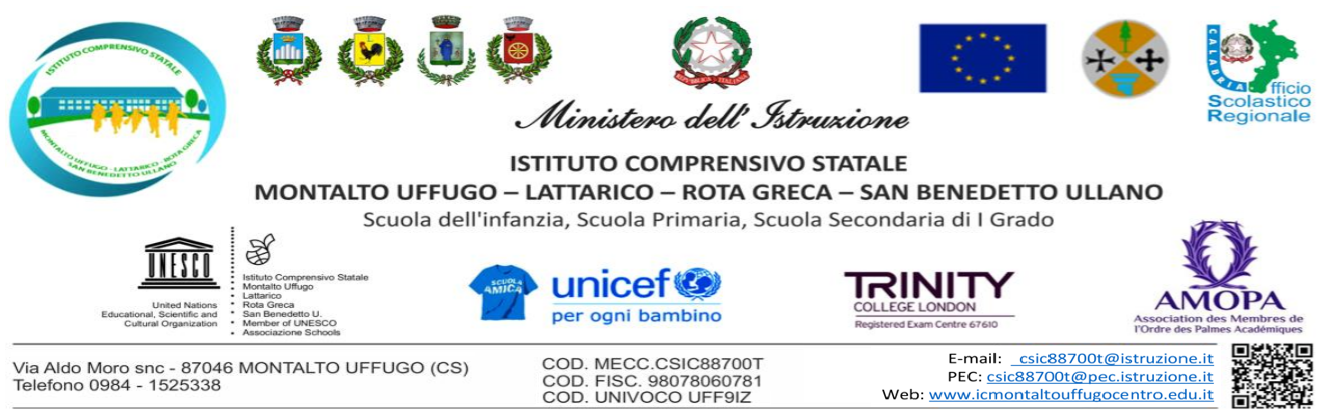 Modello da consegnare/inviare via mail entro le ore 12.00 di lunedì 28/03/2022 Al Dirigente Scolastico  I.C. MONTALTO U.-LATT.ROTA G-S.B. SEDE Oggetto: Convocazione Assemblea Sindacale territoriale, giorno 31 marzo 2022, indetta dalla O.S.CISL - Federazione Scuola Università Ricerca per tutto il personale DOCENTE, ATA, EDUCATIVO in orario di servizio, dalle ore 8.00 alle ore 11.00 (prime 3 ore di servizio), ai sensi dell’art. 23 del C.C.N.L. 2016/2018._ l _ sottoscritt_ ________________________in servizio presso l’Istituto ______________________ in qualità di _________________________, in riferimento all’Assemblea Sindacale in oggetto, consapevole che la presente dichiarazione è irrevocabile,DICHIARA  la propria intenzione a partecipare all’Assemblea Sindacale CISL, dalle ore 8.00 alle ore 11.00, di giovedì 31 marzo 2022.In fede_______________________                                                                ________________________             data                                                                                                                firma  